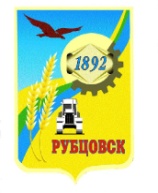 РУБЦОВСКИЙ ГОРОДСКОЙ СОВЕТ ДЕПУТАТОВАЛТАЙСКОГО КРАЯРАСПОРЯЖЕНИЕ  29  ноября 2021 г. №  84 - рВ соответствии с Приказом Минфина Российской Федерации от 01.12.2010 № 157н «Об утверждении Единого плана счетов бухгалтерского учета для органов государственной власти (государственных органов), органов местного самоуправления, органов управления государственными внебюджетными фондами, государственных (муниципальных) учреждений и Инструкции по его применению», Приказом Минфина Российской Федерации от 13.06.1995 № 49 «Об утверждении Методических указаний по инвентаризации имущества и финансовых обязательств» иными нормативными правовыми актами, регламентирующими порядок поступления, выбытия, передачи, внутреннего перемещения, реализации финансовых и нефинансовых активов Рубцовского городского Совета депутатов Алтайского края1.Утвердить Положение о постоянно действующей инвентаризационной комиссии по поступлению и выбытию финансовых и нефинансовых активов Рубцовского городского Совета депутатов Алтайского края (приложение).	2.Настоящее распоряжение разместить на официальном сайте Рубцовского городского Совета депутатов Алтайского края в информационно-телекоммуникационной сети «Интернет».	3. Контроль за исполнением настоящего распоряжения оставляю за собойЗаместитель председателя Рубцовского городского Совета депутатов Алтайского края						В.А. БачуринПриложениек  распоряжению Рубцовского городского Совета депутатов Алтайского края от _____ ноября  2021 г. № _________ПОЛОЖЕНИЕо постоянно действующей инвентаризационной комиссии попоступлению и выбытию финансовых и нефинансовых активов Рубцовского городского Совета депутатов Алтайского края1. Состав и функции комиссии1.1 Постоянно действующая инвентаризационная комиссия по поступлению и выбытию финансовых и нефинансовых активов Рубцовского городского Совета депутатов Алтайского края (далее — Комиссия) создается в соответствии с законодательством Российской Федерации и действует на постоянной основе.1.2 Персональный состав Комиссии утверждается распоряжением Рубцовского городского Совета депутатов Алтайского края.1.3 Комиссия состоит из 3 сотрудников Рубцовского городского Совета депутатов Алтайского края, возглавляет Комиссию председатель, который осуществляет общее руководство деятельностью Комиссии, обеспечивает коллегиальность в обсуждении спорных вопросов, распределяет обязанности и дает поручения членам Комиссии. В отсутствие председателя комиссии его полномочия осуществляет заместитель председателя комиссии.1.4 Комиссия проводит заседания по мере необходимости.1.5 Срок рассмотрения Комиссией представленных ей документов не должен превышать 30 дней.1.6 Решения Комиссии считаются правомочными, если на ее заседании присутствует не менее двух третей от состава комиссии.1.7.Комиссия принимает решения по поступлению и выбытию финансовых и нефинансовых активов, проводит инвентаризации имущества Рубцовского городского Совета депутатов Алтайского края.2. Полномочия Комиссии2.1. Целью работы Комиссии является принятие коллегиальных решений по вопросам поступления, выбытия финансовых и нефинансовых активов, относящихся к имуществу Рубцовского городского Совета депутатов Алтайского края.2.2. Комиссия принимает решения по следующим вопросам:о сроке полезного использования поступающих в Рубцовский городской Совет депутатов Алтайского края объектов движимого и недвижимого имущества;о первоначальной (фактической) стоимости принимаемых к учету объектов;об определении текущей оценочной стоимости объектов нефинансовых активов, выявленных при инвентаризации в виде излишков, а также полученных безвозмездно от юридических и физических лиц;о целесообразности (пригодности) дальнейшего использования нефинансовых активов, возможности и эффективности их восстановления;о списании финансовых и нефинансовых активов в установленном порядке;о возможности использования отдельных узлов, деталей, конструкций и материалов от выбывающих основных средств и об определении их первоначальной стоимости;о списании (выбытии) материальных запасов, за исключением выбытия в результате их потребления на нужды учреждения, с оформлением соответствующих первичных учетных документов;об оприходовании пригодных узлов, деталей, конструкций и материалов, черных и цветных металлов и постановке их на учет.3. Порядок принятия решений Комиссией3.1. Решение Комиссии о первоначальной (фактической) стоимости поступающих в Рубцовский городской Совет депутатов Алтайского края непроизводственных активов принимаются в соответствии с Приказом Минфина Российской Федерации от 01.12-2010 № 157н «Об утверждении Единого плана счетов бухгалтерского учета для органов государственной власти (государственных органов), органов местного самоуправления, органов управления государственными внебюджетными фондами, государственных академий наук, государственных (муниципальных) учреждений и Инструкции по его применению» (далее – Инструкция № 157н) — сопроводительной и технической документацией (государственных контрактов, договоров, накладных поставщика, счетов-фактур, актов о приемке выполненных работ (услуг), паспортов, гарантийных талонов и т. п.), на основании документов, представленных предыдущим балансодержателем, отчетов об оценке независимых оценщиков, данных о рыночных ценах на аналогичные материальные ценности, сведений об уровне цен, имеющихся у органов государственной статистики, экспертных заключениях.3.2 Решение Комиссии о списании (выбытии) основных средств, нематериальных активов, материальных запасов принимается после выполнения следующих мероприятий:непосредственного осмотра основных средств (при их наличии), определения их технического состояния и возможности дальнейшего применения по назначению с использованием необходимой технической документации (технический паспорт, проект, чертежи, технические условия, инструкции по эксплуатации), данных бухгалтерского учета и установления непригодности их к восстановлению и дальнейшему использованию либо нецелесообразности дальнейшего восстановления и (или) использованиярассмотрения документов, подтверждающих преждевременное выбытие имущества из владения, пользования и распоряжения в следствие его гибели или уничтожения, в том числе помимо воли собственника имущества;установления конкретных причин списания (выбытия) (износ физический, моральный, авария, нарушение условий эксплуатации, ликвидация при реконструкции, другие причины);выявления лиц, по вине которых произошло преждевременное выбытие, и вынесение предложений о привлечении этих лиц к ответственности, установленной законодательством;определения возможности использования отдельных узлов, деталей, конструкций и материалов, выбывающих основных средств и определение их оценочной стоимости.3.3.	Решение Комиссии о поступлении списании (выбытии) нефинансовых активов оформляется соответствии с Приказом Минфина России от 30.03.2015 № 52н «Об утверждении форм первичных учетных документов и регистров бухгалтерского учета, применяемых органами государственной власти (государственными органами), органами местного самоуправления, органами управления государственными внебюджетными фондами, государственными (муниципальными) учреждениями, и Методических указаний по их применению».СОГЛАСОВАНО:Об утверждении Положения о постоянно действующей инвентаризационной комиссии по поступлению и выбытию финансовых и нефинансовых активов Рубцовского городского Совета депутатов Алтайского краяДолжностьФ.И.О.ДатаПодписьГлавный специалист – главный юрисконсульт	Родникова Н.В.Главный специалист – главный бухгалтерСуславьева Л.Н.Главный специалистБоброва Л.Н.